19 декабря 2023 года № 1469О внесении изменений в Положение о порядке сдачи квалификационного экзамена муниципальными служащими города Чебоксары и оценки их знаний, навыков и умений (профессионального уровня), утвержденное решением Чебоксарского городского Собрания депутатов от 8 сентября 2011 года                                   № 346В соответствии с Федеральным законом от 6 октября 2003 года                          № 131–ФЗ «Об общих принципах организации местного самоуправления в Российской Федерации», Законом Чувашской Республики от 5 октября 2007 года № 62 «О муниципальной службе в Чувашской Республике», Устава муниципального образования города Чебоксары – столицы Чувашской Республики, принятого решением Чебоксарского городского Собрания депутатов от 30 ноября 2005 года № 40, в целях повышения эффективности деятельности исполнительно-распорядительного органа города Чебоксары – администрации города ЧебоксарыЧебоксарское городское Собрание депутатовР Е Ш И Л О:1. Внести в Положение о порядке сдачи квалификационного экзамена муниципальными служащими города Чебоксары и оценки их знаний, навыков и умений (профессионального уровня), утвержденное решением Чебоксарского городского Собрания депутатов от 8 сентября 2011 года                      № 346 (с изменениями  от 17 сентября 2015 года № 2154, от 17 января 2023 года № 1045) изменение,  исключив из абзаца второго пункта 1 Положения слова «, за исключением лица, замещающего должность главы администрации города Чебоксары по контракту».2. Настоящее решение вступает в силу со дня его официального опубликования и распространяется на правоотношения, возникшие с                          8 ноября 2023 года. 3. Контроль за исполнением настоящего распоряжения возложить на постоянную комиссию Чебоксарского городского Собрания депутатов по местному самоуправлению и законности (Н.Ю. Евсюкова).Список рассылкик проекту решению Чебоксарского городского Собрания депутатов«О  внесении изменений в Положение о порядке сдачи квалификационного экзамена муниципальными служащими города Чебоксары и оценки их знаний, навыков и умений (профессионального уровня), утвержденное  решением Чебоксарского городского Собрания депутатов ЧР от 08.09.2011 № 346»Уважаемый Евгений Николаевич!В   соответствии   с  Уставом  города  Чебоксары  -  столицы  Чувашской Республики,  принятым  решением Чебоксарского городского Собрания депутатов от 30.11.2005 № 40, и Регламентом Чебоксарского городского Собрания депутатов администрация города Чебоксары вносит проект решения Чебоксарского городского Собрания депутатов  «О  внесении изменений в Положение о порядке сдачи квалификационного экзамена муниципальными служащими города Чебоксары и оценки их знаний, навыков и умений (профессионального уровня), утвержденное  решением Чебоксарского городского Собрания депутатов ЧР от 08.09.2011 №346» для рассмотрения  на очередном заседании Чебоксарского городского Собрания депутатов.Ответственным разработчиком данного проекта является отдел муниципальной службы и кадров администрации города Чебоксары.Докладчиком по данному вопросу назначить на заседаниях постоянных  комиссий Чебоксарского городского Собрания депутатов, на заседании Чебоксарского городского Собрания депутатов и.о. заместителя главы администрации – руководителя аппарата Чепрасову О.В. Приложения:Проект решения Чебоксарского городского Собрания депутатов  «О  внесении изменений в Положение о порядке сдачи квалификационного экзамена муниципальными служащими города Чебоксары и оценки их знаний, навыков и умений (профессионального уровня), утвержденное  решением Чебоксарского городского Собрания депутатов ЧР от 08.09.2011 №346».Пояснительная  записка к  проекту решения.Таблица  поправок  к проекту решения.Список  рассылки к проекту решения.Временно исполняющий полномочия главы города Чебоксары                                                                     Д.В. СпиринШайкина Н.И. 23-50-16Пояснительная запискак проекту решения Чебоксарского городского Собрания депутатов«О  внесении изменений в Положение о порядке сдачи квалификационного экзамена муниципальными служащими города Чебоксары и оценки их знаний, навыков и умений (профессионального уровня), утвержденное  решением Чебоксарского городского Собрания депутатов ЧР от 08.09.2011 №346»Настоящий проект решения подготовлен  в соответствии с Федеральными законами от 06.10.2003 года  № 131-ФЗ «Об общих принципах организации местного самоуправления в Российской Федерации»,  и с внесенными изменениями  в Устав  города  Чебоксары  -  столицы  Чувашской Республики,  принятого  решением Чебоксарского городского Собрания депутатов от 30.11.2005 № 40  (Решение Чебоксарского городского Собрания депутатов ЧР от 02.10.2023 № 1365 «О внесении изменений в Устав муниципального образования города Чебоксары - столицы Чувашской Республики» (Зарегистрировано в Управлении Минюста России по ЧР 20.10.2023 № RU213040002023002), а именно в связи с признанием утратившими силу статьи 42 «Глава администрации города Чебоксары» и статьи 43 «Компетенция главы администрации города Чебоксары». Проектом решения вносятся  соответствующе изменения в Положение о порядке сдачи квалификационного экзамена муниципальными служащими города Чебоксары и оценки их знаний, навыков и умений (профессионального уровня), утвержденное  решением Чебоксарского городского Собрания депутатов ЧР от 08.09.2011 № 346. Проектом исключаются слова «,за исключением лица, замещающего должность главы администрации города Чебоксары по контракту». Настоящий проект решения подготовлен с учетом требований Решения Чебоксарского городского Собрания депутатов от 17.03.2006 № 145 «О Положении о порядке подготовки решений Чебоксарского городского Собрания депутатов» и в целях проведения независимой антикоррупционной экспертизы настоящий проект решения размещен на официальном сайте администрации города Чебоксары в сети Интернет.Настоящий проект решения не подлежит оценке регулирующего воздействия, так как его положения не устанавливают новые или изменяющие ранее предусмотренные муниципальными нормативными правовыми актами города Чебоксары обязанности для субъектов предпринимательской и инвестиционной деятельности.Принятие настоящего решения не потребует дополнительных расходов из бюджета города Чебоксары.В случае подписания проекта решения внесение изменений в другие муниципальные правовые акты города Чебоксары не требуется.И.о. заместителя главы администрации – руководителя аппарата                                                                             О.В. Чепрасова Шайкина Н.И., 23-51-16Таблица поправокк решению Чебоксарского городского Собрания депутатов «О  внесении изменений в Положение о порядке сдачи квалификационного экзамена муниципальными служащими города Чебоксары и оценки их знаний, навыков и умений (профессионального уровня), утвержденное  решением Чебоксарского городского Собрания депутатов ЧР от 08.09.2011 №346»  Положение о порядке сдачи квалификационного экзамена муниципальными служащими города Чебоксары и оценки их знаний, навыков и умений (профессионального уровня),  утвержденное  решением Чебоксарского городского Собрания депутатов ЧР от 08.09.2011 № 346 Чувашская РеспубликаЧебоксарское городскоеСобрание депутатовРЕШЕНИЕ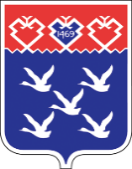 Чǎваш РеспубликиШупашкар хулиндепутатсен ПухăвĕЙЫШĂНУПредседатель Чебоксарского городского Собрания депутатов______________ Е.Н. КадышевВременно исполняющий полномочия главы города Чебоксары                                                                 _________________Д.В. Спирин№п/пНаименование структурного подразделения илидолжностного лица (адрес)Кол-воэкз-ов1.Отдел муниципальной службы и кадров 12.Администрация Калининского района города Чебоксары13. Администрация Ленинского района города Чебоксары14. Администрация Московского района города Чебоксары15.Заволжского территориального управления16Управление  архитектуры и градостроительства17Управление  ЖКХ, энергетики, транспорта и связи18Управление   культуры и развития туризма 19Управление  образования110Управление физкультуры и спорта111Финансовое управление112Чебоксарский городской комитет по управлению имуществом1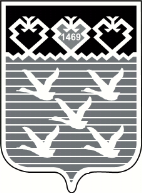 Чăваш РеспубликиШУПАШКАР ХУЛА 
АДМИНИСТРАЦИЙĚ__________Чувашская РеспубликаАДМИНИСТРАЦИЯ
ГОРОДА ЧЕБОКСАРЫ428000, г.Чебоксары, ул. К. Маркса, 36тел.(8352) 62-85-37; факс (8352) 23-50-00; E-mail: gcheb@cap.ru
www.gcheb.cap.ru___________№____________На №____________________                                             Председателю Чебоксарского                                              городского Собрания депутатов                                              Е.Н. КадышевуТекущая редакцияПредлагаемые измененияабзац второй пункта 1. Положения Квалификационные экзамены сдают муниципальные служащие, замещающие должности муниципальной службы на определенный срок, за исключением лица, замещающего должность главы администрации города Чебоксары по контракту.Квалификационные экзамены сдают муниципальные служащие, замещающие должности муниципальной службы на определенный срок.